Physique-chimieProgramme de la classe de seconde.Documents élèvesLe cœur à l’effort et les allures de course Enoncé 1 : Document 1 : Les 2 électrocardiogrammes enregistrés :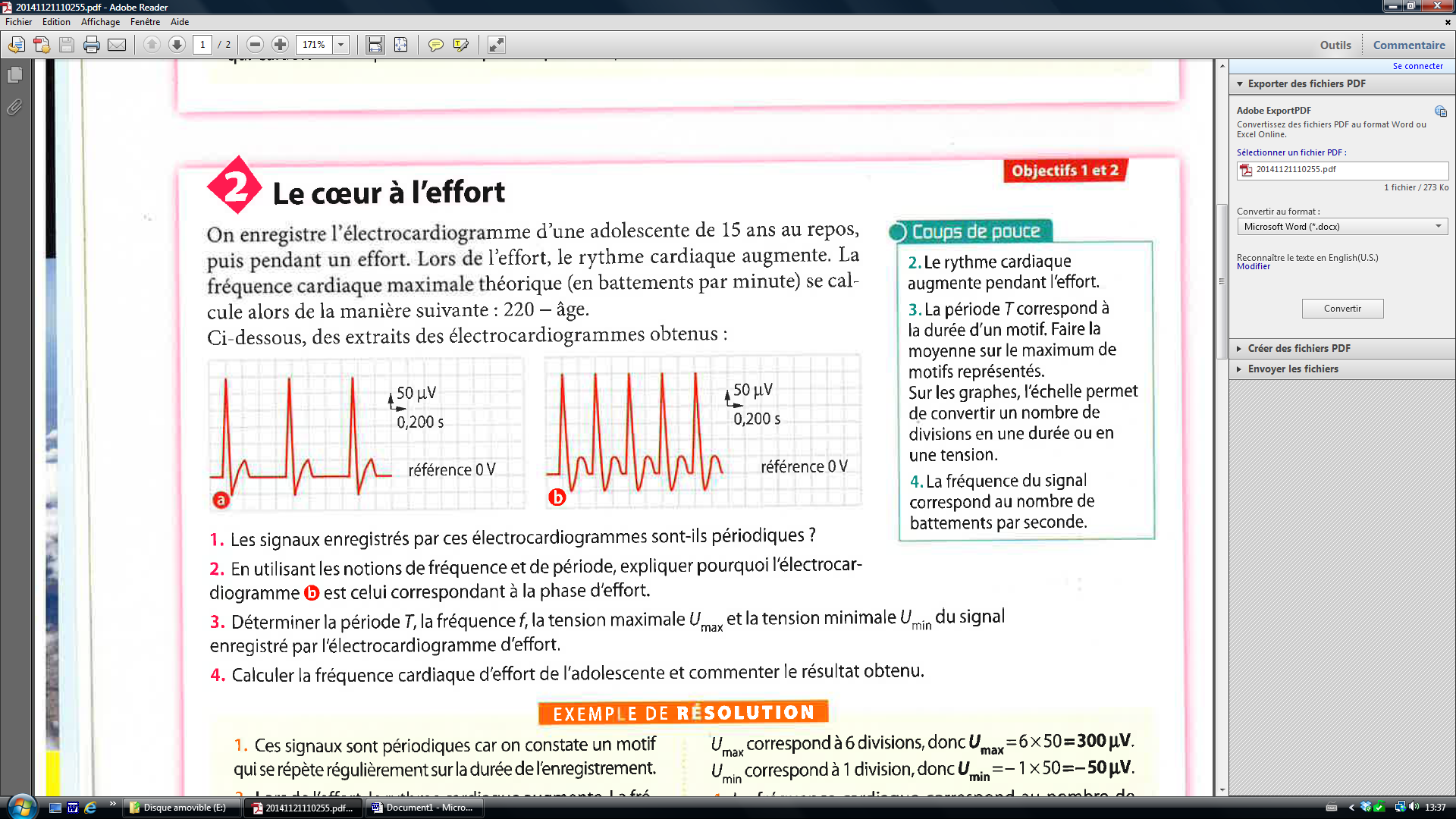 Document 2 : La fréquence cardiaque maximale (FCM) selon le site « entrainement-sportif.fr »En théorie selon Astrand, un physiologiste suédois, la fréquence cardiaque maximale en battement par minute correspondrait à la formule suivante: FCM = 220 - Votre âge. Il existe une marge de 10 %. Mais il s'agit en fait d'une moyenne. A l'échelle d'une personne, on peut avoir des résultats très différents. Certains quadragénaires atteignent encore les 200 pulsations alors que des jeunes adultes n'y arrivent pas. Les femmes possèdent également des cœurs légèrement plus rapides que les hommes.Pour elles, il faut appliquer l'équation: FCM = 226- l'âge. Pour toutes ces raisons, on ne peut donc pas prendre l'équation d'Astrand en référence pour connaitre sa fréquence cardiaque maximale réelle. Cette formule peut toutefois servir de référence de départ pour un test de terrain. Document 3 : Les différentes allures de course : Endurance : 60 à 70% de la fréquence cardiaque maximaleEndurance active : 70 à 80% de la fréquence cardiaque maximaleSeuil 80 à 90% de la fréquence cardiaque maximaleVitesse maximale aérobie 90 à 100% de la fréquence cardiaque maximaleLe cœur à l’effort et la fréquence cardiaque maximale Enoncé 2 :Le professeur d’EPS et son équipe enregistrent l’électrocardiogramme d’une élève de 16 ans de seconde 4 au repos puis pendant le cross du lycée. Document 1 : Les 2 électrocardiogrammes enregistrés :Document 2 : La fréquence cardiaque maximale (FCM) selon le site « entrainement-sportif.fr »La fréquence cardiaque maximale (fcm) théorique en battements par minute peut se calculer de la manière suivante pour une élève : 226 – âge.Les signaux enregistrés sont-ils périodiques ? Justifier.Quel est l’ECG du document 1 qui correspond à la phase de l’effort ? Expliquez en utilisant les notions de fréquence et de période.Déterminez la période T de l’ECG b à l’aide du tracé et calculer la fréquence f correspondante.Déterminez la valeur maximale Umax de la tension pour l’ECG b à l’aide du tracé.Comparez la fréquence cardiaque lors du cross à la fréquence cardiaque maximale théorique en battement par minute ?Pour le professeur :Mise en œuvre :Toutes les étapes de la résolution ont été vues et même traitées plusieurs fois dans cet ordre en activité expérimentale et en exercice.Les élèves prennent connaissance (vidéoprojecteur) du 1er énoncé et seulement le 1er. Le professeur explique que le 2ème énoncé est semblable mais que les étapes de la résolution sont détaillées.Chaque élève se positionne en fonction de sa réussite sur ce type d’exercice et choisit un énoncé.Les sujets sont distribués puis au bout de 3 ou 4 minutes, les élèves ayant choisi le 1er énoncé peuvent encore basculer sur le 2ème énoncé s’ils le souhaitent.Durée de l’évaluation : 25 minObjectifs :Rendre l’élève actif pour son apprentissage (puisque qu’il doit s’autoévaluer et faire un choix).Proposer un challenge aux élèves déjà performants et mettre en confiance les élèves qui sont encore en difficulté.Amener un maximum d’élève à la réussite.Le 2ème énoncé est guidé et permet de voir si l’élève est capable :de restituer une connaissancede s’approprier le vocabulaired’analyser et d’exploiter un graphiqued’utiliser des expressions littéralesPour le 1er énoncé, l’élève doit en plus :trouver une stratégiechoisir l’ECG et les informations dans les documentsutiliser un pourcentageCritères d’évaluationsL’évaluation porte sur la capacité à raisonner (RA) à mobiliser ses connaissances (MO) et à communiquer (CO).Les paliers s’échelonnent de 1 à 6 où 6 est le palier maximum. Le palier 4 correspond aux exigences minimales pour le passage en 1ère.Les élèves qui ont le palier 4, 5 et 6 dans le savoir-faire « raisonner » peuvent tenter le 1er énoncé.L’énoncé 1 permet d’atteindre le palier 5 dans les 3 savoir-faire.L’énoncé  2 permet d’atteindre le palier 4 dans les 3 savoir-faire.Les différentes stratégies rencontrées dans les copies pour le 1er énoncé :Détermination de la période T puis la fréquence f = 1/T puis la pulsation P = 60×f. Pourcentage de la fcm. Utilisée en classe.Détermination de la période T puis de la pulsation P = 60/T. Pourcentage de la fcmDétermination de la durée entre 2 battements puis calcul du nombre de battement pour 1 min par proportionnalité sans expression littérale. Pourcentage de la fcmNiveau : Seconde (thème : Santé)Type de ressources : Evaluation différenciéeNotions et contenus : Signaux périodiques : période, fréquence, tension maximale.PourcentageCapacités travaillées ou évaluées : Connaître et utiliser les définitions de la période et de la fréquence d’un phénomène périodique. Identifier le caractère périodique d’un signal sur une durée donnée. Déterminer les caractéristiques d’un signal périodiqueChoisir des informations dans un document.Utiliser une expression littérale.Nature de l’activité : Une évaluation en classe entière pour laquelle 2 énoncés sont proposés en fonction de leur réussite sur le même type d’exercice. Les élèves s’autoévaluent et se positionnent eux même sur l’un des énoncés.Ils ont la possibilité de changer d’énoncé s’ils ont pris le plus complexe.Résumé : Après le cross du lycée, le professeur d’EPS procurent des documents au professeur pour que les élèves déterminent l’allure de course d’une élève lors du cross.Les élèves doivent déterminer graphiquement une période et calculer une fréquence en Hz et en battement par minute. Le 1er énoncé se présente sous la forme d’une résolution de problème, l’élève doit retrouver une stratégie connue.Pour le 2ème énoncé, les questions guident l’élève.Mots clefs : Période, Fréquence cardiaque, EPS, proportionnalité, résolution de problèmeAcadémie où a été produite la ressource : Strasbourg